В целях определения местоположения границ образуемых и изменяемых земельных участков, в соответствии с Градостроительным кодексом Российской Федерации, решением Совета депутатов города Новосибирска от 24.05.2017 № 411 «О Порядке подготовки документации по планировке территории и признании утратившими силу отдельных решений Совета депутатов города Новосибирска», постановлением мэрии города Новосибирска от 13.02.2018 № 545 «О проекте планировки и проектах межевания территории, ограниченной улицами Восход, Бориса Богаткова, Доватора, Никитина, Автогенной, Зыряновской, в Октябрьском и Дзержинском районах», договором о развитии застроенной территории от 25.09.2017 № 43, руководствуясь Уставом города Новосибирска, ПОСТАНОВЛЯЮ:1. Утвердить проект межевания застроенной территории в границах улиц Никитина, Декабристов, Грибоедова, 9-го Ноября в границах проекта планировки территории, ограниченной улицами Восход, Бориса Богаткова, Доватора, Никитина, Автогенной, Зыряновской, в Октябрьском и Дзержинском районах (приложение).2. Департаменту строительства и архитектуры мэрии города Новосибирска разместить постановление на официальном сайте города Новосибирска в информационно-телекоммуникационной сети «Интернет».3. Департаменту информационной политики мэрии города Новосибирска в течение семи дней со дня издания постановления обеспечить опубликование постановления.4. Контроль за исполнением постановления возложить на заместителя мэра города Новосибирска – начальника департамента строительства и архитектуры мэрии города Новосибирска.Демченко2275058ГУАиГПриложениек постановлению мэриигорода Новосибирскаот 14.05.2018 № 1688ПРОЕКТмежевания застроенной территории в границах улиц Никитина, Декабристов, Грибоедова, 9-го Ноября в границах проекта планировки территории, ограниченной улицами Восход, Бориса Богаткова, Доватора, Никитина, Автогенной, Зыряновской, в Октябрьском и Дзержинском районах1. Текстовая часть проекта межевания территории (приложение 1).2. Чертеж межевания территории (приложение 2).____________Приложение 1к проекту межевания застроенной территории в границах улиц Никитина, Декабристов, Грибоедова, 9-го Ноября в границах проекта планировки территории, ограниченной улицами Восход, Бориса Богаткова, Доватора, Никитина, Автогенной, Зыряновской, в Октябрьском и Дзержинском районахТЕКСТОВАЯ ЧАСТЬпроекта межевания территории____________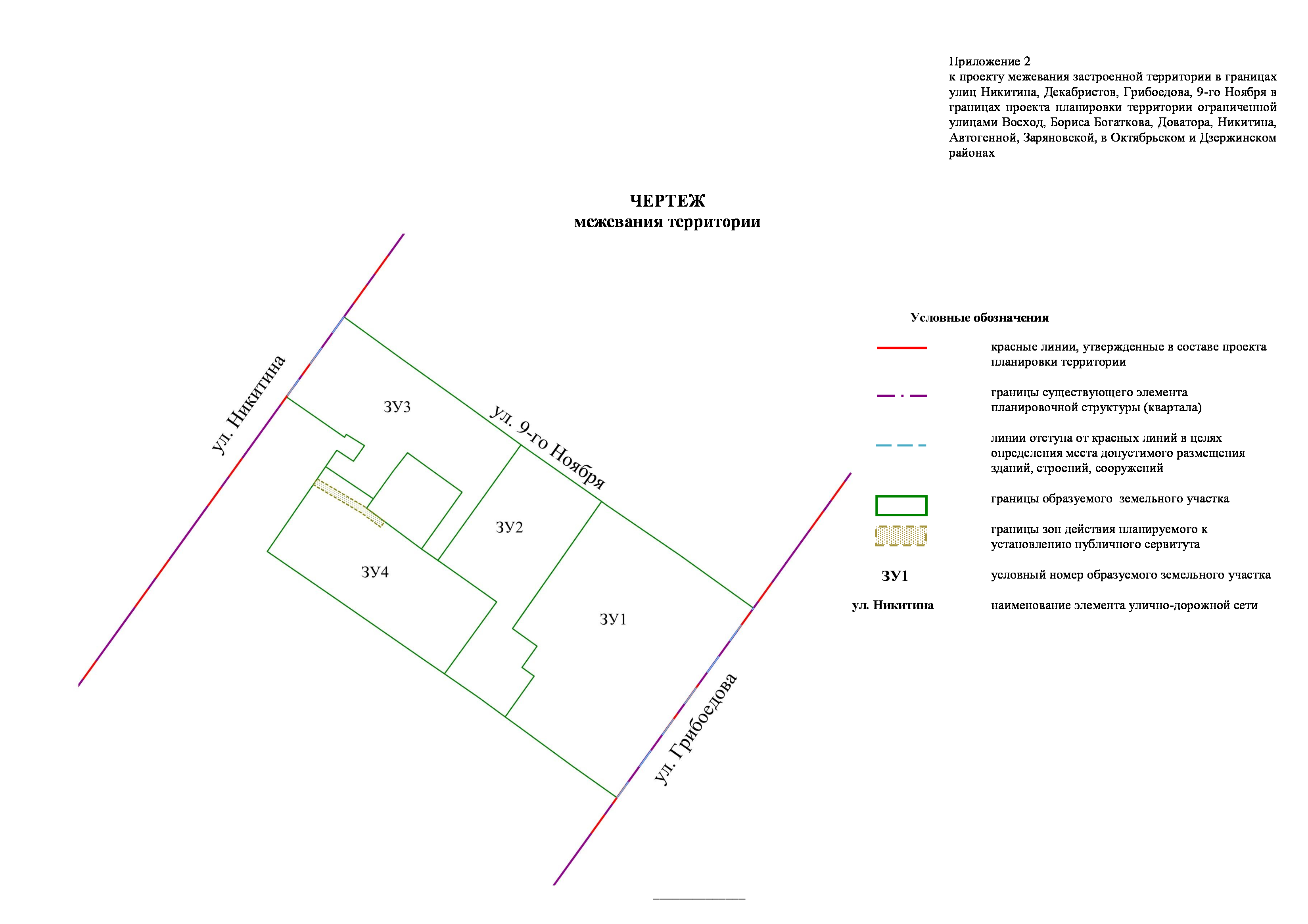 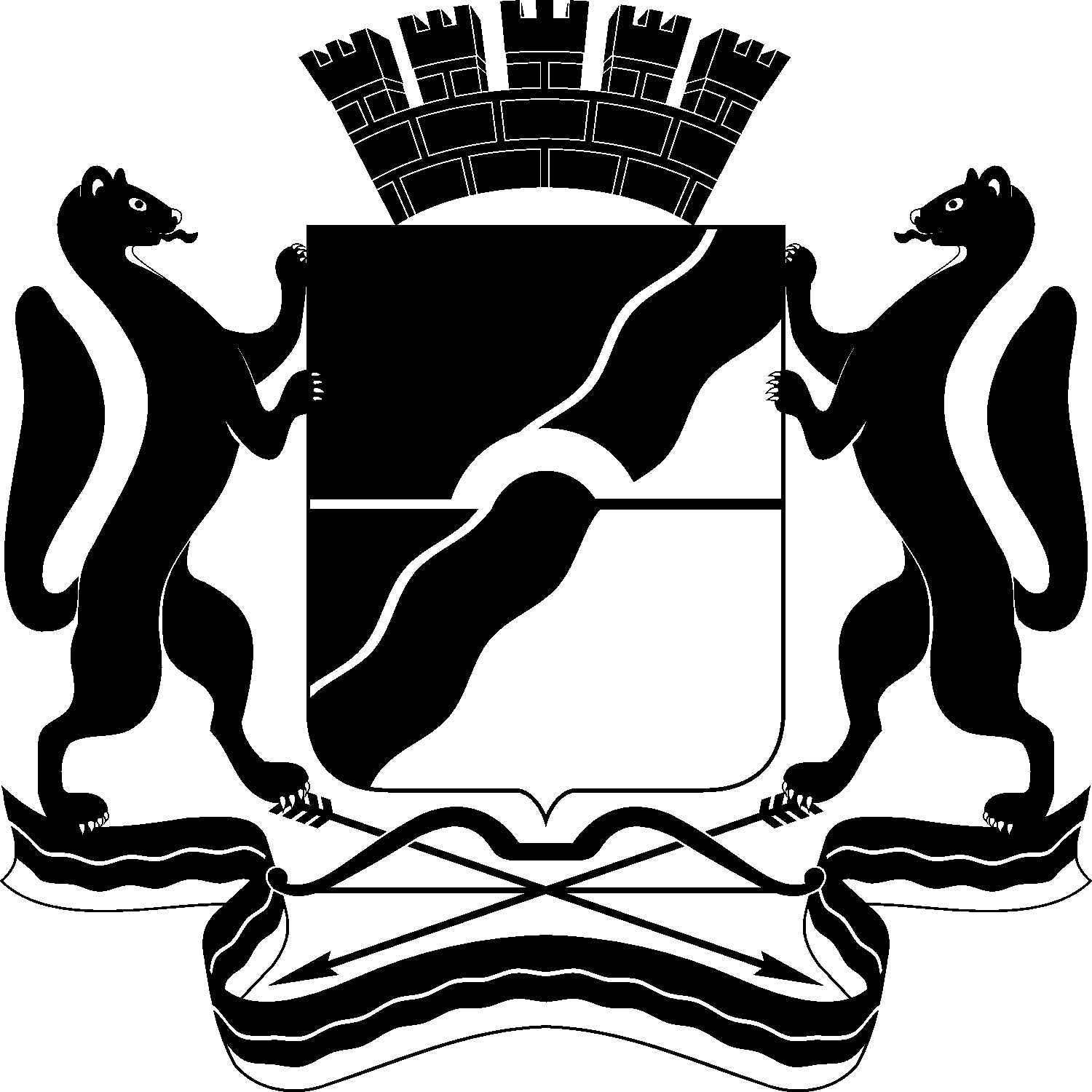 МЭРИЯ ГОРОДА НОВОСИБИРСКАПОСТАНОВЛЕНИЕОт  	  14.05.2018		№          1688	О проекте межевания застроенной территории в границах улиц Никитина, Декабристов, Грибоедова, 9-го Ноября в границах проекта планировки территории, ограниченной улицами Восход, Бориса Богаткова, Доватора, Никитина, Автогенной, Зыряновской, в Октябрьском и Дзержинском районахМэр города НовосибирскаА. Е. ЛокотьУсловный номер образуемого земельного участка на чертеже межевания территорииУчетный номер кадастрового кварталаВид разрешенного использования образуемого земельного участка в соответствии с проектом планировки территорииПлощадьобразуемого земельного участка, гаАдрес земельного участкаВозможный способ образования земельного участка123456ЗУ154:35:074495Многоэтажная жилая застройка (высотная застройка). Среднеэтажная жилая застройка. Коммунальное обслуживание0,7196Российская Федерация, Новосибирская область, город Новосибирск, ул. Грибоедова, 19Перераспределение земельных участков с кадастровыми номерами: 54:35:074495:7,  54:35:074495:6, 54:35:074495:11, 54:35:074495:14, 54:35:074495:5 и земель, государственная собственность на которые не разграничена ЗУ254:35:074495Многоэтажная жилая застройка (высотная застройка). Среднеэтажная жилая застройка. Коммунальное обслуживание0,3560Российская Федерация, Новосибирская область, город Новосибирск, ул. 9-го Ноября, 74Перераспределение земельных участков с кадастровыми номерами: 54:35:074495:11, 54:35:074495:5, 54:35:074495:4ЗУ354:35:074495Многоэтажная жилая застройка (высотная застройка). Среднеэтажная жилая застройка. Коммунальное обслуживание0,3992Российская Федерация, Новосибирская область, город Новосибирск, ул. Никитина, 6Перераспределение земельных участков с кадастровыми номерами: 54:35:074495:4, 54:35:074495:3, 54:35:074495:2, 54:35:074495:398ЗУ454:35:074495Многоэтажная жилая застройка (высотная застройка). Среднеэтажная жилая застройка. Коммунальное обслуживание0,3654Российская Федерация, Новосибирская область, город Новосибирск, ул. Декабристов, 105Перераспределение земельных участков с кадастровыми номерами: 54:35:074495:398,  54:35:074495:12, 54:35:074495:11Итого:1,8402